Светлана Аипова: в ноябре ГУСТ в упрощенном порядке привлек к административной ответственности на сумму более 5.7 млн. рублей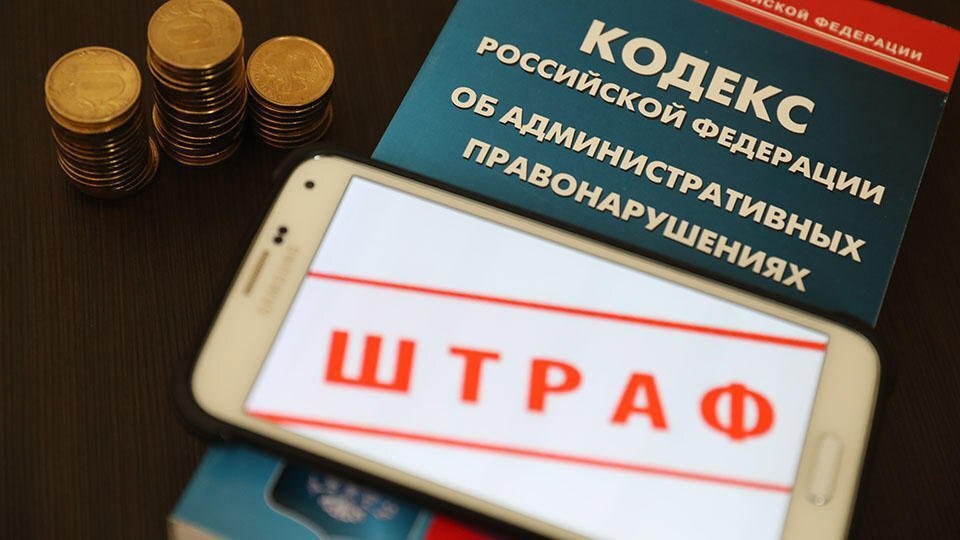 Главное управление содержания территорий продолжает подводить итоги работы за последний осенний месяц. Ноябрь – показательный период, еще в начале месяца была актуальна уборка листвы, а уже с середины месяца – уборка снега и противогололедная обработка.- В ноябре, по материалам, которые поступили из правоохранительных органов, было сформировано 227 административных дел в отношении юридических лиц. Для 17 из них было выдано предупреждение о недопущении нарушения законодательства, а для 210 штрафы на сумму 4 млн. 491 тысяча рублей. Отмечу, что денежное взыскание применяется к тем, кто уже не первый раз нарушает законодательство и не хочет исправлять ситуацию. Предупреждение же рассчитано в основном на первичное нарушение, - рассказала Руководитель Главного управления содержания территорий в ранге министра Светлана Аипова.Кроме того, министр также отметила, что в ноябре выделили три категории, которые стали основными для вынесения штрафов: некачественная уборка снега в 57 случаях, ненормативное содержание детских площадок – 24, а взысканий за освещение – 25. Самые безответственные обнаружились в двух городских округах: Дубна – 14 административных дел, Зарайск – 20.- Однако, в ноябре «проявили» себя и физические лица: 648 штрафов на сумму 1 млн. 100 тысяч рублей за парковку на газонах и возле контейнерных площадок, а еще 25 штрафов на 145 тысяч – неправомерный сброс мусора. В общей сложности, нарушители всех категорий пополнили бюджет на 5 млн. 736 тысяч рублей. Надеемся, что наказание рублем станет поучительным и уже в следующем месяце водителям удастся найти более подходящие места для парковок, а собственникам бизнеса и ответственным организациям энергичнее выполнять свои обязанности, - дополнила Светлана Аипова.Пресс-служба Главного управления содержания территорий Московской области, почта: gustmosobl@mail.ru, сайт: https://gust.mosreg.ru https://t.me/revizorro_mohttps://vk.com/gustmo